Seminaras „Ekologinio ūkininkavimo ir karstinio regiono aplinkosaugos aktualijos“Seminaro vieta -  Biržų arsenalo salė, Radvilos g. 3, Biržai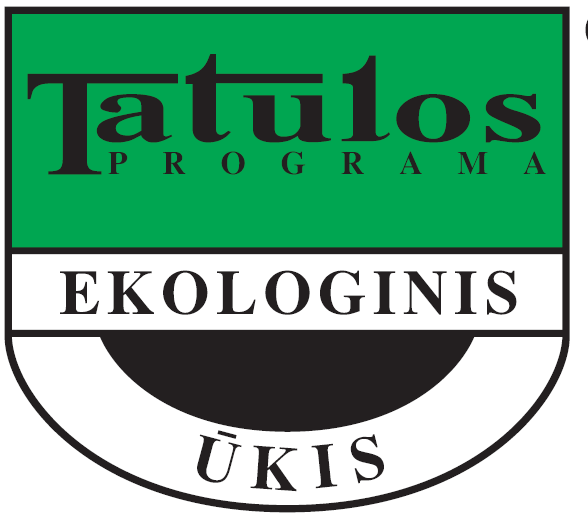 2017.10.24 (antradienis)2017.10.24 (antradienis)2017.10.24 (antradienis)2017.10.24 (antradienis)9.30 – 10.00Registracija, kava.10.00– 10.4517.3017.00 – 17.30„Šiaurės Lietuvos karstinio regiono  paviršinių ir  požeminių vandens sistemų tyrimai 2017 m.“.  Doc. Dr. Julius Taminskas10.45 – 11.30„2016-2017 m. naujausios karsto apraiškos Šiaurės Lietuvos karstiniame regione“. Lietuvos geologijos tarnybos prie AM   Inžinerinės geologijos skyriaus   Inžinerinių geologinių tyrimų poskyrio vedėjas Vidas Mikulėnas11.30 – 12.15„Paslaptingas bakterijų pasaulis karstiniuose ežeruose“. Dr. Ričardas Paškauskas12.15 – 13.00Kava, užkandžiai. 13.00 – 14.30„Ekologinio ūkio vaistažolių auginimas, laukinės augmenijos rinkimas, perdirbimas ir realizavimas. Vaistažolių nauda ir įtaka žmogaus sveikatai“.  Provizorė, farmakognostė  Jadvyga Balvočiūtė   14.30 – 15.00Klausimai ir diskusijos